COMPROBACIÓN DE CUÓRUM, LECTURA Y APROBACIÓN DE ORDEN DEL DÍA.APROBACIÓN DE ACTAS ANTERIORES:Acta N.° 1-2020 ordinaria, del miércoles 22 de enero de 2020.Acta N.° 2-2020 ordinaria, del miércoles 29 de enero de 2020.Acta N.° 3-2020 ordinaria, del miércoles 5 de febrero de 2020.AUDIENCIAS.Comisión Reorganización Dirección Administrativa de los Órganos Superiores.  De 9:00 a.m. Sandra Ovares. Coordinadora.ASUNTOS DE TRAMITACIÓN URGENTE:Informe final de la Comisión de evaluación del desempeño docente. M.Sc. Sandra Ovares. Coordinadora.Control de acuerdos. Dra. Ana María Hernández Segura.Seguimiento a integrantes de Comisión de Evaluación de oferta académica. Dra. Ana María Hernández SeguraSeguimiento al tema de presupuesto 2020. Dra. Ana María Hernández SeguraDICTÁMENES:UNA-CAD-CONSACA-DICT-001-2020.  Propuesta de distribución del presupuesto para la participación de eventos de corta duración y divulgación académica para el año 2020.ASUNTOS VARIOS:CRONOGRAMA DE SESIONES DE CONSACA 2020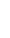 CRONOGRAMA DE SESIONES DE CONSACA 2020CRONOGRAMA DE SESIONES DE CONSACA 2020CRONOGRAMA DE SESIONES DE CONSACA 2020CRONOGRAMA DE SESIONES DE CONSACA 2020CRONOGRAMA DE SESIONES DE CONSACA 2020MESFECHATEMATEMATEMAOBSERVACIONESENERO22ENERO29FEBRERO5Audiencia: Francisco Mena. Coordinador de la Comisión “Evaluación de la oferta académica de la UNA con una mirada prospectiva al año 2030”.  Audiencia: Francisco Mena. Coordinador de la Comisión “Evaluación de la oferta académica de la UNA con una mirada prospectiva al año 2030”.  Audiencia: Francisco Mena. Coordinador de la Comisión “Evaluación de la oferta académica de la UNA con una mirada prospectiva al año 2030”.  9 a.m.FEBRERO12Audiencia a Comisión de Salud Ocupacional y Oficina de Salud Laboral: Conformación de Sub Comisiones de Salud Ocupacional (Requisitos Legales de la UNA)  (Se reprogramará)Comisión Reorganización Dirección Administrativa de los Órganos SuperioresAudiencia a Comisión de Salud Ocupacional y Oficina de Salud Laboral: Conformación de Sub Comisiones de Salud Ocupacional (Requisitos Legales de la UNA)  (Se reprogramará)Comisión Reorganización Dirección Administrativa de los Órganos SuperioresAudiencia a Comisión de Salud Ocupacional y Oficina de Salud Laboral: Conformación de Sub Comisiones de Salud Ocupacional (Requisitos Legales de la UNA)  (Se reprogramará)Comisión Reorganización Dirección Administrativa de los Órganos Superiores9:00  a.m.FEBRERO19Seguimiento a Rendición de cuentas. Seguimiento a Rendición de cuentas. Seguimiento a Rendición de cuentas. FEBRERO26Sesión 1-2020 Asamblea de Fundadores FundaunaSesión 1-2020 Asamblea de Fundadores FundaunaSesión 1-2020 Asamblea de Fundadores FundaunaHora: 1.30 p.m.Sala 4, Biblioteca Joaquín García MARZO4MARZO11MARZO18MARZO25ABRIL1ABRIL8Feriado – Semana SantaFeriado – Semana SantaFeriado – Semana SantaABRIL15ABRIL22ABRIL29MAYO6MAYO13MAYO20MAYO20MAYO27JUNIO3JUNIO10JUNIO17JUNIO24TOTAL SESIONESTOTAL SESIONESTOTAL SESIONES20 Quitando feriados y otras actividadesQuitando feriados y otras actividades